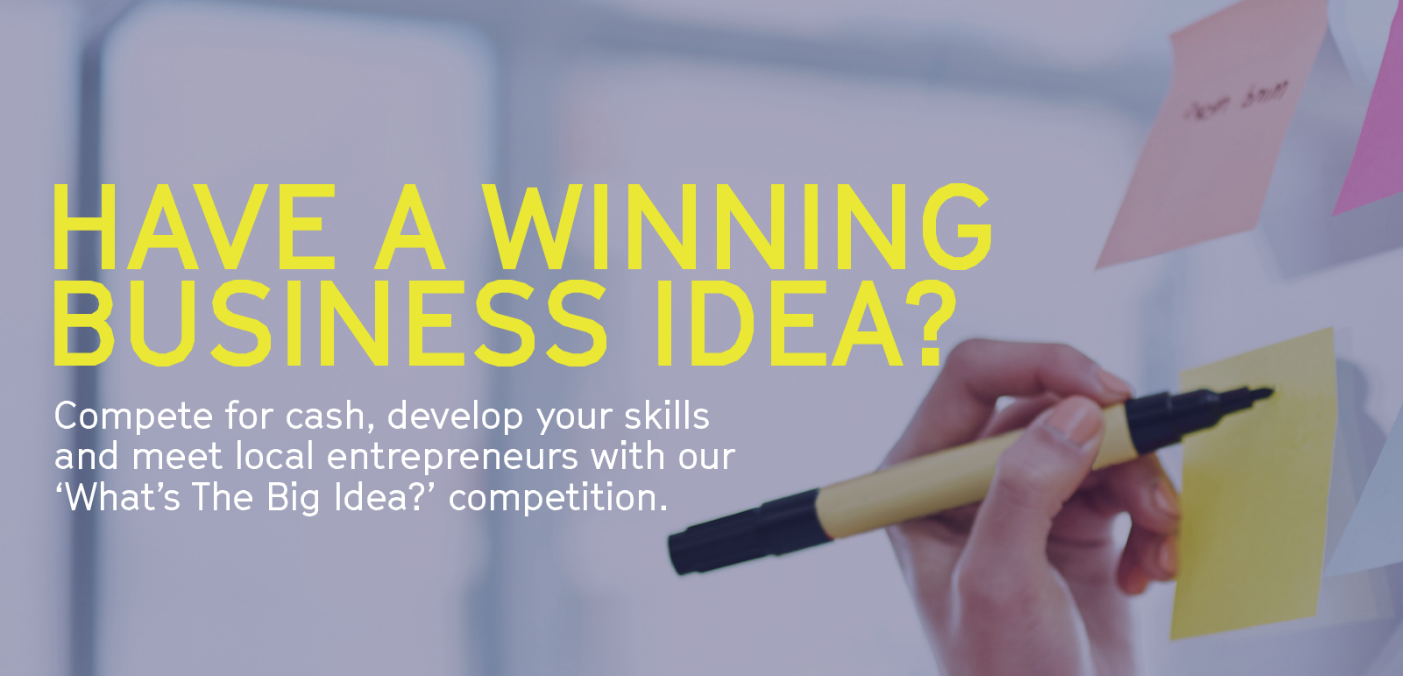 What’s The Big Idea Application FormPlease note that the deadline to apply to this competition is midday on Saturday 25th November 2023.All ideas will be automatically considered for Best Overall Business Idea (£1,500) and Most Innovative Business Idea (£1,000).  Please indicate which two additional categories you would like your idea to be considered for:  What’s The Big Idea: Written Application FormApplications should be returned via email to su.enterprise@qub.ac.uk by midday, Saturday 25th November.Terms & ConditionsThe competition is open to all Queen’s University Belfast students aged over 18.Competition is open from 20th September 2023. The closing date for receipt of all entries is midday on 25th November 2023. Shortlisted applicants will be notified via the e-mail address collected on the application form on Monday 4th December 2023.  The shortlisted applicants will be invited to the awards ceremony on Wednesday 6th December 2023.The prize consists of the cash amount for each category only. If a team win the category each member will win an equal share of the total prize. Maximum of two categories can be entered, in addition, each idea will automatically be entered into 'Best Overall’ and ‘Most Innovative' categories. The prize is non-transferable. No purchase necessary. View full terms and conditions on www.qubsu.org/EnterpriseSU/Opportunities/. Name:Student number:Degree:Expected year of graduation:Email address:Are you applying as part of a team? If yes, please provide their names, student numbers, and email addresses:CategoryPlease consider me for…Best Green Software IdeaBest Idea for a business with Social PurposeBest Business Idea for the Global MarketplaceBest Business Idea from the Creative Industries Best Use of AI in a Business IdeaBest Business Idea from a Postgraduate StudentBest Business Idea from the Faculty of Arts, Humanities, & Social SciencesBest Business Idea from the Faculty of Engineering, & Physical SciencesBest Business Idea from the Faculty of Medicine, Health, & Life SciencesDescribe your product/service idea?  (Max 200 Words)Describe the product/service clearly and concisely including how it works, its features and how it will be used.  Pictures may be used to illustrate.Describe what problem your product/service idea solves (Max 200 Words)Clearly describe the purpose of your product/ service - is it to solve problems? satisfy basic needs? or simply a luxury item? Give clear identification of customer problems that your product /service can solve, or need that it will meet.Who might buy your product/service?  (Max 200 Words)Clearly identify who your product /service is aimed at (target market) ensuring that one or more type of potential paying customers are described, or is there any community benefit?Who are your current market competitors?Remember, you ALWAYS have a competitor. If nobody else is providing your product/service, consumers are buying something else that fulfils the need/solves the problem. i.e. a substitutePlease provide a 100 word summary of your business ideaThis summary may be used in the information pack at the awards ceremony and will serve to provide guests with a synopsis of your business idea.  We may also use this summary for promotional purposes.